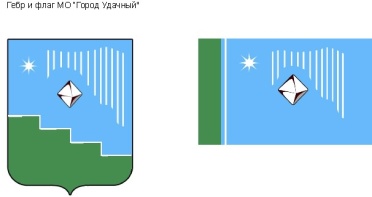 Российская Федерация (Россия)Республика Саха (Якутия)Муниципальное образование «Город Удачный»Городской Совет депутатовV созывПРЕЗИДИУМРЕШЕНИЕ  28 февраля 2024 года                                                                	   	                         № 1-1О поощрении благодарственным письмом городского Совета депутатов МО «Город Удачный»В соответствии с Положением о наградах и поощрениях муниципального образования «Город Удачный» Мирнинского района Республики Саха (Якутия), на основании решения городской комиссии по наградам и поощрениям Президиум городского Совета депутатов решил:За добросовестный труд, формирование нравственного, интеллектуального и культурного развития личности и в связи с празднованием 35-летия детского сада            № 48 «Айболит» поощрить благодарственным письмом городского Совета депутатов МО «Город Удачный»:- Волченко Елену Владимировну, музыкального руководителя детского сада      № 48 «Айболит» - филиала АН ДОО «Алмазик».Опубликовать настоящее решение в средствах массовой информации.Настоящее решение вступает в силу со дня его принятия.Контроль исполнения настоящего решения возложить на председателя городского Совета депутатов В.В. Файзулина.Председательгородского Совета депутатов 			                                 В.В. Файзулин